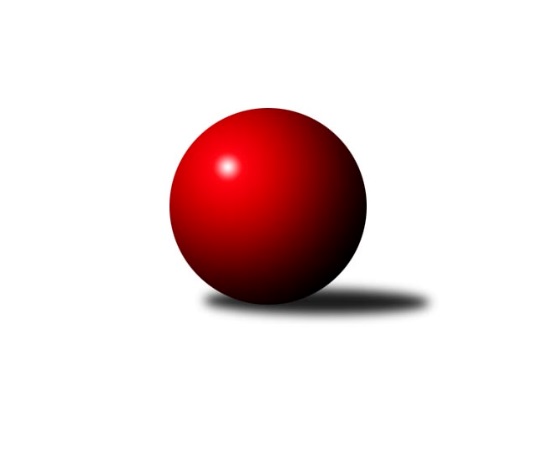 Č.2Ročník 2011/2012	8.10.2011Nejlepšího výkonu v tomto kole: 3269 dosáhlo družstvo: TJ Lokomotiva Česká Třebová2. KLZ B 2011/2012Výsledky 2. kolaSouhrnný přehled výsledků:KK Vyškov	- KK Šumperk ˝B˝	4:4	3064:3118	11.5:12.5	8.10.TJ Lokomotiva Česká Třebová	- KK PSJ Jihlava	6:2	3269:3123	16.0:8.0	8.10.TJ Sokol Luhačovice	- SK Baník Ratiškovice	2:6	3041:3111	11.0:13.0	8.10.KC Zlín	- KK Slovan Rosice	7:1	3162:2912	18.0:6.0	8.10.Tabulka družstev:	1.	TJ Lokomotiva Česká Třebová	2	2	0	0	11.0 : 5.0 	31.5 : 16.5 	 3154	4	2.	KK Šumperk ˝B˝	2	1	1	0	9.0 : 7.0 	25.0 : 23.0 	 3099	3	3.	KK Vyškov	2	1	1	0	9.0 : 7.0 	23.0 : 25.0 	 3093	3	4.	SK Baník Ratiškovice	1	1	0	0	6.0 : 2.0 	13.0 : 11.0 	 3111	2	5.	KC Zlín	2	1	0	1	10.0 : 6.0 	29.5 : 18.5 	 3132	2	6.	TJ Sokol Luhačovice	2	1	0	1	7.0 : 9.0 	23.5 : 24.5 	 3080	2	7.	HKK Olomouc	1	0	0	1	3.0 : 5.0 	8.5 : 15.5 	 2944	0	8.	KK PSJ Jihlava	2	0	0	2	5.0 : 11.0 	20.5 : 27.5 	 3093	0	9.	KK Slovan Rosice	2	0	0	2	4.0 : 12.0 	17.5 : 30.5 	 2959	0Podrobné výsledky kola:	 KK Vyškov	3064	4:4	3118	KK Šumperk ˝B˝	Lenka Pernikářová	144 	 137 	 119 	129	529 	 2:2 	 511 	 129	117 	 127	138	Anna Randová	Lucie Trávníčková	125 	 113 	 116 	129	483 	 0:4 	 572 	 129	153 	 149	141	Hana Likavcová	Zuzana Štěrbová	128 	 134 	 131 	135	528 	 2.5:1.5 	 485 	 130	98 	 131	126	Olga Sedlářová	Monika Tilšerová	132 	 113 	 126 	115	486 	 1:3 	 536 	 119	139 	 152	126	Libuše Strachotová	Milana Alánová	122 	 136 	 139 	123	520 	 3:1 	 510 	 109	118 	 135	148	Ludmila Mederová	Jana Vejmolová	119 	 130 	 136 	133	518 	 3:1 	 504 	 127	121 	 128	128	Bedřiška Šrotovározhodčí: Nejlepší výkon utkání: 572 - Hana Likavcová	 TJ Lokomotiva Česká Třebová	3269	6:2	3123	KK PSJ Jihlava	Lucie Kaucká	118 	 140 	 122 	135	515 	 2:2 	 518 	 124	122 	 146	126	Šárka Dvořáková	Klára Pekařová	127 	 164 	 132 	144	567 	 3:1 	 528 	 149	135 	 113	131	Margita Lexová	Alena Holcová	108 	 163 	 152 	140	563 	 3:1 	 520 	 149	128 	 119	124	Eva Doubková	Eva Sedláková	137 	 117 	 130 	126	510 	 2:2 	 527 	 135	118 	 151	123	Petra Valíková	Hana Rubišarová	131 	 150 	 146 	136	563 	 3:1 	 505 	 132	136 	 124	113	Šárka Vacková	Ludmila Johnová	144 	 139 	 139 	129	551 	 3:1 	 525 	 126	138 	 123	138	Lenka Habrovározhodčí: Nejlepší výkon utkání: 567 - Klára Pekařová	 TJ Sokol Luhačovice	3041	2:6	3111	SK Baník Ratiškovice	Jana Mikulcová	134 	 134 	 121 	134	523 	 3:1 	 493 	 124	125 	 136	108	Marie Kobylková	Andrea Černochová	142 	 137 	 134 	134	547 	 3:1 	 524 	 126	142 	 126	130	Jana Koplíková	Hana Konečná	134 	 110 	 130 	133	507 	 1:3 	 520 	 135	125 	 125	135	Hana Beranová	Vladimíra Koláčková	125 	 120 	 113 	124	482 	 1:3 	 515 	 134	126 	 110	145	Vladimíra Kobylková	Zdenka Svobodová	126 	 130 	 115 	139	510 	 2:2 	 537 	 137	121 	 153	126	Jana Mačudová	Ludmila Pančochová *1	121 	 108 	 116 	127	472 	 1:3 	 522 	 155	121 	 130	116	Marta Beranovározhodčí: střídání: *1 od 61. hodu Martina KonečnáNejlepší výkon utkání: 547 - Andrea Černochová	 KC Zlín	3162	7:1	2912	KK Slovan Rosice	Dita Trochtová	142 	 130 	 140 	140	552 	 4:0 	 488 	 115	129 	 118	126	Hana Veselá	Marta Kuběnová	129 	 141 	 127 	137	534 	 3.5:0.5 	 480 	 114	123 	 127	116	Eva Putnová	Lenka Menšíková	125 	 143 	 116 	122	506 	 1:3 	 518 	 152	113 	 118	135	Petra Klaudová	Lucie Oriňáková	135 	 125 	 126 	134	520 	 4:0 	 480 	 128	113 	 116	123	Šárka Palková	Šárka Nováková	133 	 127 	 117 	132	509 	 2.5:1.5 	 488 	 115	127 	 121	125	Magda Winterová	Martina Zimáková	120 	 149 	 146 	126	541 	 3:1 	 458 	 113	103 	 110	132	Lenka Bružovározhodčí: Nejlepší výkon utkání: 552 - Dita TrochtováPořadí jednotlivců:	jméno hráče	družstvo	celkem	plné	dorážka	chyby	poměr kuž.	Maximum	1.	Ludmila Johnová 	TJ Lokomotiva Česká Třebová	549.00	374.5	174.5	6.0	2/2	(551)	2.	Hana Likavcová 	KK Šumperk ˝B˝	547.50	369.5	178.0	5.0	2/2	(572)	3.	Zdenka Svobodová 	TJ Sokol Luhačovice	543.50	357.0	186.5	5.0	1/1	(577)	4.	Lenka Pernikářová 	KK Vyškov	541.00	346.0	195.0	2.5	2/2	(553)	5.	Dita Trochtová 	KC Zlín	541.00	364.5	176.5	4.0	2/2	(552)	6.	Lucie Oriňáková 	KC Zlín	540.00	355.0	185.0	7.5	2/2	(560)	7.	Libuše Strachotová 	KK Šumperk ˝B˝	539.00	365.5	173.5	7.0	2/2	(542)	8.	Jana Mačudová 	SK Baník Ratiškovice	537.00	345.0	192.0	1.0	1/1	(537)	9.	Alena Holcová 	TJ Lokomotiva Česká Třebová	535.00	360.5	174.5	5.0	2/2	(563)	10.	Ludmila Pančochová 	TJ Sokol Luhačovice	533.00	346.0	187.0	4.0	1/1	(533)	11.	Andrea Černochová 	TJ Sokol Luhačovice	532.50	353.5	179.0	3.0	1/1	(547)	12.	Klára Pekařová 	TJ Lokomotiva Česká Třebová	532.50	366.0	166.5	9.0	2/2	(567)	13.	Margita Lexová 	KK PSJ Jihlava	530.50	363.0	167.5	9.0	2/2	(533)	14.	Jana Vejmolová 	KK Vyškov	529.00	358.5	170.5	5.5	2/2	(540)	15.	Hana Rubišarová 	TJ Lokomotiva Česká Třebová	529.00	371.5	157.5	8.5	2/2	(563)	16.	Zuzana Štěrbová 	KK Vyškov	527.50	354.5	173.0	5.5	2/2	(528)	17.	Marie Chmelíková 	HKK Olomouc	524.00	322.0	202.0	8.0	1/1	(524)	18.	Jana Koplíková 	SK Baník Ratiškovice	524.00	358.0	166.0	7.0	1/1	(524)	19.	Lenka Habrová 	KK PSJ Jihlava	522.50	360.5	162.0	4.0	2/2	(525)	20.	Hana Veselá 	KK Slovan Rosice	522.00	347.0	175.0	7.0	2/2	(556)	21.	Marta Beranová 	SK Baník Ratiškovice	522.00	376.0	146.0	7.0	1/1	(522)	22.	Eva Doubková 	KK PSJ Jihlava	521.50	346.0	175.5	5.5	2/2	(523)	23.	Milana Alánová 	KK Vyškov	521.00	358.5	162.5	5.5	2/2	(522)	24.	Hana Beranová 	SK Baník Ratiškovice	520.00	364.0	156.0	7.0	1/1	(520)	25.	Lucie Kaucká 	TJ Lokomotiva Česká Třebová	518.50	352.0	166.5	6.5	2/2	(522)	26.	Šárka Vacková 	KK PSJ Jihlava	518.50	361.0	157.5	6.5	2/2	(532)	27.	Bedřiška Šrotová 	KK Šumperk ˝B˝	517.50	351.0	166.5	6.5	2/2	(531)	28.	Vladimíra Kobylková 	SK Baník Ratiškovice	515.00	361.0	154.0	8.0	1/1	(515)	29.	Jana Mikulcová 	TJ Sokol Luhačovice	514.00	360.0	154.0	6.5	1/1	(523)	30.	Hana Konečná 	TJ Sokol Luhačovice	508.50	350.0	158.5	5.0	1/1	(510)	31.	Anna Randová 	KK Šumperk ˝B˝	507.00	351.5	155.5	7.5	2/2	(511)	32.	Hana Kubáčková 	HKK Olomouc	506.00	339.0	167.0	9.0	1/1	(506)	33.	Lenka Menšíková 	KC Zlín	506.00	356.0	150.0	9.0	2/2	(506)	34.	Anna Kuběnová 	HKK Olomouc	505.00	351.0	154.0	8.0	1/1	(505)	35.	Petra Klaudová 	KK Slovan Rosice	504.50	355.5	149.0	13.0	2/2	(518)	36.	Ludmila Mederová 	KK Šumperk ˝B˝	502.50	355.5	147.0	7.5	2/2	(510)	37.	Monika Tilšerová 	KK Vyškov	496.50	347.5	149.0	8.5	2/2	(507)	38.	Marie Kobylková 	SK Baník Ratiškovice	493.00	347.0	146.0	8.0	1/1	(493)	39.	Eva Putnová 	KK Slovan Rosice	491.00	335.5	155.5	8.5	2/2	(502)	40.	Lenka Bružová 	KK Slovan Rosice	489.50	335.5	154.0	5.5	2/2	(521)	41.	Šárka Nováková 	KC Zlín	488.50	333.0	155.5	6.5	2/2	(509)	42.	Šárka Palková 	KK Slovan Rosice	487.00	341.0	146.0	8.5	2/2	(494)	43.	Olga Sedlářová 	KK Šumperk ˝B˝	485.50	346.0	139.5	10.5	2/2	(486)	44.	Vladimíra Koláčková 	TJ Sokol Luhačovice	482.00	334.0	148.0	9.0	1/1	(482)	45.	Alena Machalíčková 	HKK Olomouc	478.00	340.0	138.0	13.0	1/1	(478)	46.	Šárka Tögelová 	HKK Olomouc	475.00	341.0	134.0	14.0	1/1	(475)	47.	Hana Malíšková 	HKK Olomouc	456.00	317.0	139.0	5.0	1/1	(456)		Alena Kantnerová 	KC Zlín	569.00	376.0	193.0	5.0	1/2	(569)		Martina Zimáková 	KC Zlín	541.00	360.0	181.0	4.0	1/2	(541)		Marta Kuběnová 	KC Zlín	534.00	328.0	206.0	3.0	1/2	(534)		Petra Valíková 	KK PSJ Jihlava	527.00	353.0	174.0	7.0	1/2	(527)		Šárka Dvořáková 	KK PSJ Jihlava	518.00	350.0	168.0	6.0	1/2	(518)		Eva Sedláková 	TJ Lokomotiva Česká Třebová	510.00	369.0	141.0	12.0	1/2	(510)		Magda Winterová 	KK Slovan Rosice	488.00	333.0	155.0	10.0	1/2	(488)		Lucie Trávníčková 	KK Vyškov	483.00	338.0	145.0	7.0	1/2	(483)		Dana Fišerová 	KK PSJ Jihlava	475.00	343.0	132.0	11.0	1/2	(475)		Kateřina Kolářová 	TJ Lokomotiva Česká Třebová	470.00	318.0	152.0	10.0	1/2	(470)		Marie Hnilicová 	KC Zlín	468.00	343.0	125.0	20.0	1/2	(468)		Žaneta Pávková 	KK Slovan Rosice	442.00	312.0	130.0	12.0	1/2	(442)Sportovně technické informace:Starty náhradníků:registrační číslo	jméno a příjmení 	datum startu 	družstvo	číslo startu
Hráči dopsaní na soupisku:registrační číslo	jméno a příjmení 	datum startu 	družstvo	Program dalšího kola:3. kolo15.10.2011	so	10:00	KK Slovan Rosice - KK Vyškov	15.10.2011	so	13:00	KK Šumperk ˝B˝ - TJ Lokomotiva Česká Třebová	15.10.2011	so	13:00	HKK Olomouc - TJ Sokol Luhačovice	15.10.2011	so	14:00	SK Baník Ratiškovice - KC Zlín	Nejlepší šestka kola - absolutněNejlepší šestka kola - absolutněNejlepší šestka kola - absolutněNejlepší šestka kola - absolutněNejlepší šestka kola - dle průměru kuželenNejlepší šestka kola - dle průměru kuželenNejlepší šestka kola - dle průměru kuželenNejlepší šestka kola - dle průměru kuželenNejlepší šestka kola - dle průměru kuželenPočetJménoNázev týmuVýkonPočetJménoNázev týmuPrůměr (%)Výkon1xHana LikavcováŠumperk B5721xDita TrochtováZlín112.025521xKlára PekařováČ. Třebová5671xHana LikavcováŠumperk B110.455721xHana RubišarováČ. Třebová5631xMartina ZimákováZlín109.795411xAlena HolcováČ. Třebová5631xMarta KuběnováZlín108.375341xDita TrochtováZlín5521xKlára PekařováČ. Třebová106.645672xLudmila JohnováČ. Třebová5511xHana RubišarováČ. Třebová105.88563